 Qasim  							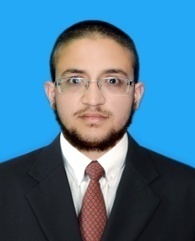        Email: qasim.384855@2freemail.com                                                          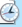 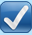  To devote my knowledge, experience, skills, and energy to the treatment and well-being of animals and to work for an institution reputed for its excellence in fostering animal care.Religion			IslamNationality                       	PakistaniGender                              	MaleMarital State                       	marriedLanguages 			English and Urdu Experience certificate (March 2012 to Sep 2017)Equivalency certificate (in process)    GENERAL SKILLSProblem solving.Extensive experience in diagnosing and treating a diverse array of diseases and injuries in cattle and buffalo.Ability to convey information to clients and staff in a timely and effective manner, using both oral and written format.Flexible and adaptable to change.Detail oriented.Ability to work independently or in a team environment.Excellent diagnostic skills and ability to implement effective treatment plans for quick and economic recoveriesEngage pet owners in a genuine and respectful way and help them feel comfortable.Ability to do disbudding, dehorning and bone setting in ruminants.Excellent public relations skills, communication skills and interpersonal skills.Experience in collecting body tissue, faeces, blood, urine and other body fluids for examination and analysisAbility to work quickly and effectively under pressure.Ability to organize and prioritize workload effectively.    COMPUTER SKILLSApplication software: MS office, Internet Explorer,Operating System: Windows XP, windows 7. Windows 8.Nine Months working Experience (Nov 2017 to Aug 2018)   as an Avian Veterinarian in Murgham Conservation Dubai.Responsibilities:Diagnosed, treated, and medicated birds (pigeon, Houbara, Quail, pheasants, ducks, turkey and chicken)  suffering from disease, injury and infection.Management, record keeping and vaccination of Avian family.Five year and six months working experience (March 2012 to Sep 2017) as a Veterinary doctor in Hamdan veterinary clinic, Pakistan. Responsibilities:Providing consultancy to dairy farmers about feeding, housing and general health of cattle and buffalo Conducting detailed examination of animals to find out the possible symptoms and treating them on the basis of the discovered symptoms or disease.Training and supervising personnel who took care of animals on a farm.Monitored care and progress of patients.Created treatment and recovery plans for patients.Focused on developing community awareness about sanitation, feeding, immunization, adoption, and general pet care.Wound management and perform surgeries ( C-Section, hernia and laparotomy, distocia ) on animals.  Done Artificial insemination (AI) and Pregnancy diagnosis (PD) in cattle and buffalo.Thirty days working experience in Dairy farm management, ration formulation, calf rearing, pregnancy diagnosis, artificial insemination, record keeping, semen collection and processing and health care at Government Cattle Breeding and Dairy Farm Harichand.     CAREER OBJECTIVE  PERSONAL INFORMATION    ACADEMIC QUALIFICATIONDegreeYearInstitute Marks obtain CGPADVM2006-2011AJ& K university Pakistan        2.83/4HSSC (Pre-medical)2002-2003Peshawar public school, Pakistan727/1100SSC (Science)1999-2000Peshawar Model school, Pakistan585/850   CERTIFICATES   SKILLS   PROFESSIONAL EXPERIENCEProfessional skillsManagementVaccination Treatment Surgery PostmortemBirds (Houbara, chicken, parrot, Pigeons, Duck, Turkey)ExcellentExcellentExcellentIntermediateExcellentSmall Ruminants (Sheep and Goat)ExcellentIntermediateExcellentIntermediateBeginnerLarge Ruminants (cattle & Buffalo)ExcellentIntermediateExcellentIntermediateBeginnerPets ( dogs & cats)IntermediateIntermediateIntermediateIntermediateBeginner 